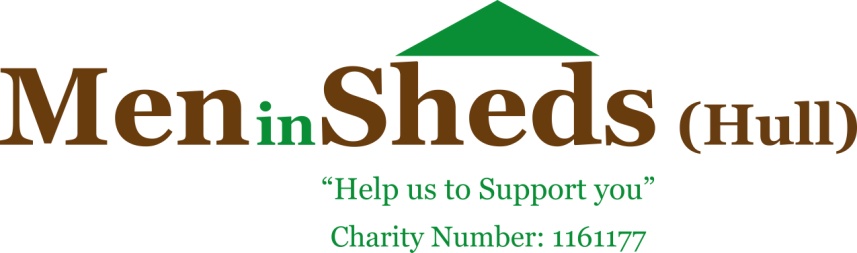 The Pavillion, Oak Road Playing Field, Beverley Road, Hull.  HU6 7EYTelephone: 01482 803700info@meninshedshull.orgReferral FormReferral AgencyReferral AgencyReferral AgencyReferral AgencyName of ReferDate of ReferralOrganisation NameOrganisation AddressContact Tel NoContact EmailDetails of ReferralDetails of ReferralDetails of ReferralDetails of ReferralNameAddressContact Tel NoContact EmailMembership FeeWho will be responsible for paying the membership fee?     Individual ☐     Referral Agency ☐Any Other InformationFor Office Use OnlyFor Office Use OnlyEntered onto spreadsheetYes  ☐        No   ☐    